FGA 333
Trapano reversibile ad aria compressa da 1/2''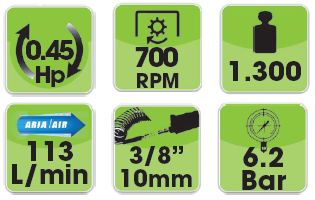 